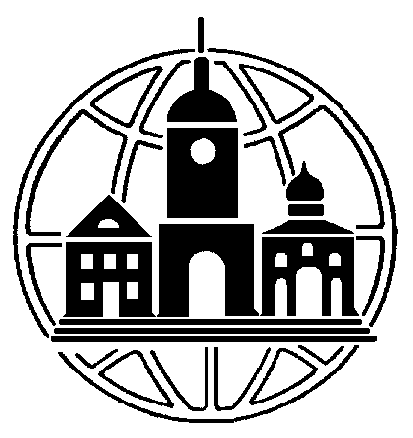 ЧАСТНОЕ  ОБРАЗОВАТЕЛЬНОЕ УЧРЕЖДЕНИЕ ВЫСШЕГО ОБРАЗОВАНИЯТУЛЬСКИЙ ИНСТИТУТ УПРАВЛЕНИЯ И БИЗНЕСА ИМЕНИ НИКИТЫ ДЕМИДОВИЧА ДЕМИДОВА(ЧОУ ВО ТИУБ им. Н.Д. Демидова)Утвержденона заседании кафедры «ОП и П» протокол № __ от «1»   августа  2014 г.Зав. кафедрой ____________Е.И. ФуртаеваМЕТОДИЧЕСКИЕ РЕКОМЕНДАЦИИ ПО ВЫПОЛНЕНИЮ КУРСОВЫХ РАБОТ по дисциплине «Специальная психология»Направления подготовки 44.03.03 Специальное (дефектологическое) образование,профиль «Специальная психология»Тула – 2014СОДЕРЖАНИЕВВЕДЕНИЕМетодические рекомендации предназначены для оказания практической помощи студентам – будущим бакалаврам, обучающимся по направлению 44.03.03 «Специальное (дефектологическое) образование», профиль «Специальная психология»,  и руководителям курсовых работ.Настоящие методические рекомендации составлены на основе требований к структуре, содержанию и оформлению результатов психологического исследования в курсовых работах, изложенных в работах следующих авторов:Городецкий, В.К. Методические требования к структуре, содержанию и оформлению курсовых и дипломных работ / В.К. Городецкий, А.Г. Елгаев. – Калуга, ИНУПБ, 2002. - 25 с.;Куликов, Л.В. Психологическое исследование / Л.В. Куликов. – СПб.: Речь, 2002. – 184 с.;Практикум по общей, экспериментальной и прикладной психологии / В.Д. Балин, В.К. Гайда, В.К. Гербачевский и др. Под общ. ред. А.А. Крылова, С.А. Маничева. – СПб.: Питер, 2005. – 560 с.;Шевандрин, Н.И. Психодиагностика, коррекция и развитие личности / Н.И. Шевандрин. -  М.: Дрофа, 2001. – 506 с.Выполнение требований к структуре, содержанию и оформлению курсовых и выпускных квалификационных работ является обязательным для руководителей и студентов ЧОУ ВО ТИУБ им. Н. Д. Демидова. Методические требования определяют структуру курсовой работы, содержание каждого элемента курсовой работы и требования к оформлению. Объем курсовой работы должен составлять 30-40 станиц машинописного текста. В рукописном виде курсовые работы к защите не принимаются.Приложения в указанный объем курсовой работы не входят.Курсовая работа в обязательном порядке должна содержать:титульный лист;содержание;введение;основную часть (две главы);заключение;список литературы, статей, Интернет-источников, используемых при написании работы;приложения.Основная часть должна состоять: из двух глав (в каждой два параграфа. Подподразделов (1.1.1. и т.д.) в курсовых работах делать не следует. В каждом параграфе должно быть не менее 8-10 страниц.Количество страниц во ведении - две-три.Количество страниц в основной части - 25-30. Количество страниц в заключении – две-три.Количество страниц в главах курсовой работы должно быть примерно одинаковым.СОДЕРЖАНИЕ КУРСОВОЙ РАБОТЫКонкретное содержание курсовой работы определяется темой работы. Вместе с тем, курсовая работа в обязательном порядке должны иметь:первую - теоретико-аналитическую главу,вторую - практикоориентированную Содержание введения. Во введении в первую очередь на полутора-двух страницах раскрывается актуальность исследуемой темы, которая отражает суть проблемной ситуации, место и значение изучаемой проблемы в психологической науке и/или психологической практике. Итоги этого краткого исследования-доказательства можно подвести предложением: «Вышесказанное определяет особую актуальность исследуемой темы». Далее во введении отражается:цель, задачи исследования объект, предмет, теоретическая основа, используемые методы и методики, выборка (наличие это элемента определяется  темой работы)Цель исследования – это предполагаемый результат исследования. Например, в курсовой работе по теме «Психологические особенности памяти младших школьников» цель может быть определена следующим образом: «Целью исследования является изучение психологических особенностей памяти младших школьников и на этой основе разработка психолого-педагогических рекомендаций по ее развитию».Задачи исследования формулируются на основе цели и составленного плана работы. Каждый из пунктов плана должен найти отражение в задачах. Задачи решаются в первой и второй главах работы. Постановка задач исследования в курсовой работе по теме «Психологические особенности памяти младших школьников» может быть определена следующим образом:«Для достижения поставленной цели в работе необходимо решить следующие задачи:1) на основе анализа современной психологической литературы дать понятие о памяти как психическом познавательном процессе, провести обзор основных теорий памяти, охарактеризовать виды и процессы памяти;2) раскрыть закономерности развития памяти в младшем школьном возрасте;3) подобрать методики для диагностики психологических особенностей памяти младшего школьника;4) составить рекомендации по развитию памяти в младшем школьном возрасте.После этого во введении сначала формулируется объект, а затем предмет исследования. Объект и предмет исследования как категории методологического аппарата соотносятся между собой как общее и частное. Предмет является одним из множества элементов объекта исследования. В качестве объекта психологического исследования может выступать какой-либо психологический процесс, свойство, состояние или иное психологическое образование. В предмете указывается, какие именно аспекты, свойства, функции, стороны изучаемого объекта исследуются в работе. Предмет определяет тему исследования и название курсовой или выпускной квалификационной работы. Например, в курсовой работе по теме «Психологические особенности развития памяти младших школьников» объект и предмет исследования можно определить следующим образом:«Объектом исследования является процесс развития памяти в младшем школьном возрасте.Предметом исследования являются психологические особенности развития памяти младших школьников».Теоретическую основу исследования составляют научные работы, теории, концепции конкретных ученых. Например, в зависимости от темы исследования, можно написать так: «Теоретическую основу исследования составили: культурно-историческая концепция Л.С. Выготского, теория деятельности А.Н. Леонтьева, теория развивающего обучения В.В. Давыдова и др.».При перечислении используемых в работе методов и методик целесообразно брать за основу одну из классификаций методов. Например, используя классификацию методов доктора психологических наук, профессора И.А. Зимней, в зависимости от темы исследования, можно написать так: «Для решения поставленных цели и задач в работе использовались следующие методы:1) теоретические: анализ современной психологической литературы по теме исследования;2) эмпирические: эксперимент (в единстве констатирующего, формирующего и контрольного этапов), включенное наблюдение, метод тестов, опросные методы (анкета, беседа, социометрия), проективный метод, метод анализа продуктов деятельности;3) методы обработки данных: количественный и качественный анализ результатов исследования;4) методы презентации данных: таблицы, гистограммы, диаграммы, схемы, модели».При выборе конкретных методик исследования необходимо четко ориентироваться на предмет исследования. Например, если предметом исследования являются психологические особенности памяти младших школьников, то в работе нельзя использовать методики, направленные на изучение агрессии, типа темперамента и т.д.При перечислении методик в выпускной квалификационной работе следует, по-возможности, для каждой из них указать название, автора, цель. Например, в выпускной квалификационной работе по теме «Психологические условия развития воображения в старшем дошкольном возрасте» список используемых методик во введении можно представить следующим образом: «Для проведения констатирующего и контрольного этапов исследования была составлена диагностическая программа, включившая следующие методики:1) Методика «Скульптура» (цель: исследование особенностей творческого воображения);2) методика «Творческое воображение» (цель: исследование особенностей творческого воображения у детей дошкольного возраста);3) методика на выявление особенностей творческого воображения, выраженного в словесной форме;4) методика на изучение воображения при понимании сказочных образов;5) методика на изучение построения образов сказочных персонажей».Обычно в диагностическую программу входят 3-5 методик.При описании базы исследования необходимо указать полное название учреждения и город, где проводилась опытно-экспериментальная работа. Например, «Исследование проводилось на базе МОУ СОШ № . Тулы».Выборку исследования составляют экспериментальные и контрольные группы испытуемых, принявших участие в эксперименте. При описании выборки указывают контингент, возраст, пол, численный состав выборки, способ ее формирования. Например: «Выборку исследования составили 30 учащихся начальных классов в возрасте 9-10 лет, из них 18 - девочек, 12 – мальчиков».Наиболее часто встречающиеся типичные ошибки во введении: приведение формулировок основных понятий, раскрывающих сущность и функции предмета исследования, которые необходимо излагать в теоретической части;крайне неудачное, стилистически и структурно, начало работы, ее первый абзац (Моя тема очень актуальная, поэтому я ее выбрала ...). Местоимения «Я», «МОЕ» и т.п. в работе употребляться не должны. Следует использовать следующие обороты: «В данной работе рассматривается проблема ...», «Было проведено исследование психологических особенностей …»;неправильное определение методологических категорий: объекта, предмета, цели и т.д.;неправильное указание теоретической основы исследования;отсутствие перечня используемых методов и методик;несоответствие используемых методов и методик предмету исследования.Содержание основной части работы.В параграфах первой главы описываются научные теоретико-психологические основы исследуемой темы. Здесь необходимо проанализировать основные понятия, выявить их сущность, виды, рассмотреть их классификации, функции, свойства, дать характеристику предмета исследования, раскрыть и проанализировать его фактическое состояние на момент исследования, показать основные закономерности и возрастные особенности его развития. Для иллюстрации описываемых явлений можно использовать грамотно оформленные рисунки (схемы, модели), таблицы и т.д.Результаты проведенного теоретического анализа отражаются в выводах по первой главе и являются основой для написания практической части работы.Типичные ошибки: представление в главе материалов из популярных ненаучных брошюр и журналов, широкое использование житейских примеров, описание конкретных задач, использование ненаучного стиля изложения материала, отсутствие сносок на используемую литературу, выравнивание текста по левому краю, а не по ширине, отсутствие красной строки (абзацных отступов), наличие дополнительных подзаголовков внутри параграфов, выделение определений понятий жирным шрифтом или курсивом, неправильно оформленные схемы, таблицы, рисунки и т.д.Во второй главе в двух-трех параграфах описываются практические аспекты изучения предмета исследования.В курсовой работе вторая глава может носить название, начинающееся со слов «Практические аспекты изучения …». В первом параграфе второй главы курсовой работы по общей психологии после небольшого вступления рассматриваются методики, используемые для изучения предмета исследования. Каждая методика описывается по схеме: название, автор, цель, необходимый (стимульный) материал, возраст, для которой она предназначена, ход проведения (начиная с инструкции), особенности обработки и интерпретации полученных. Сам материал методики (тексты тестов и опросников, образцы бланков, стимульный материал и пр.) размещается в приложении. Целесообразно подобрать и описать 3-5 методик исследования. Это могут быть тесты, проективные методики, методики наблюдения, опытно-экспериментальные методики, беседа, анкета и т.д.Во втором параграфе второй главы курсовой работы по предлагаются рекомендации по формированию, развитию, коррекции изучаемого свойства, состояния или процесса; В первом параграфе второй главы курсовой работы по необходимо сделать небольшое вступление, касающееся обоснования значимости использования L, T, Q - данных для комплексного исследования личности. Далее необходимо для каждого типа данных  (L, T, Q) подобрать диагностические методики в соответствии с предметом исследования. В качестве диагностических методик могут использоваться различные тесты, проективные методики, стандартизированное наблюдение, анкеты, беседы и др. Соотнесение методик с различными типами данных рекомендуется оформлять в таблице:Далее каждую из методик необходимо описать по схеме:название, автор, цель, необходимый (стимульный) материал, возраст, для которой она предназначена, ход проведения (начиная с инструкции), особенности обработки и интерпретации полученных В психодиагностике большое внимание следует обращать на количественные методы обработки и способы интерпретации полученных данных.Сам материал методик (тексты тестов и опросников, образцы бланков, стимульный материал и пр.) размещается в приложении. Целесообразно подобрать и описать 3-5 методик исследования. Во втором параграфе второй главы курсовой работы предлагаются рекомендации по формированию, развитию, коррекции изучаемого психического свойства, состояния или процесса. Типичные ошибки: отсутствие ссылок на базу проводимого исследования,отсутствие характеристики выборки исследования,неверное определение или отсутствие критериев /показателей изучаемого свойства, состояний или процесса,неправильный подбор методик для проведения диагностики (например, изучается агрессивность, а методики направлены на диагностику внимания),описание ненаучных методик, состоящих из 10-15 вопросов, взятых из женских журналов, Интернета, популярных газет и брошюр,отсутствие логики в изложении формирующего этапа эксперимента,не владение методами математической статистики и др.После каждой главы формулируются общие выводы. Выводы должны содержать оценку соответствия результатов поставленным задачам, оценку продвижения в решении проблемы. Решение каждой из перечисленных в начале письменного изложения задач должно быть определенным образом отражено в выводах. Однако выводы — это не перечисление того, что сделано, не организационные итоги: все поставленные в исследовании задачи решены или часть их. Выводы - это утверждения, выражающие в краткой форме содержательные итоги исследования, они в тезисной форме отражают то новое, что получено самим автором.Выводы должны быть конкретными. Их пишут в форме утверждений. Подробное описание сферы действия обнаруженных закономерностей, указание на категорию людей (возраст, пол, уровень здоровья, психическое состояние и т. п.), к которым применимы выявленные характеристики, не уменьшит их значимости, но сделает их более точными и интересными для специалистов. В выводах целесообразно отметить, в рамках какого подхода получены результаты. Кроме того, вполне возможно, что сделанные выводы должны быть отнесены только к той категории испытуемых, которая выступила объектом исследования (к людям с определенными личностными особенностями и межличностными отношениями, уровнем развития и др.).Давать полное описание того, как именно были получены выводы, не следует. В выводах излишни также упоминания конкретных методик, с помощью которых получены доказательства. Не следует приводить имена или псевдонимы испытуемых, коэффициенты корреляции и другие детали. Выводы - это обобщения, охватывающие только наиболее существенные результаты проведенной работы.Рекомендуется писать выводы в такой форме, таким языком, который понятен не только специалистам, имеющим опыт научных психологических исследований, но и психологам-практикам, а также специалистам, работающим в других областях (педагогам, социальным педагогам, социальным работникам, врачам и т. д.).Например:«Анализ полученных результатов позволяет сформулировать следующие выводы.1. Теоретический анализ позволяет рассматривать обогащенную образовательную среду с позиций выделения трех основных характеристик конкретного средового события, а именно: внешняя инициация деятельности, внутренняя инициация деятельности и содержание опыта. Подробный анализ средовых событий с позиций трехкомпонентной модели способствует выбору наиболее эффективных форм работы, стимулирующих развитие когнитивных функций.2. Обогащение образовательной среды повышает уровень креативного развития ребенка за счет активного участия в культурно-досуговой деятельности, многопланово воздействующей на эмоциональную сферу ребенка и формирующей опыт социального взаимодействия.3. Интеллектуальное развитие обусловлено возможностью ребенка проявлять инициативу в получении опыта практических взаимодействий независимо от конкретных форм образовательных событий.4. У детей старшего дошкольного возраста наблюдается явление интеллектуальной акселерации, которое заключается в неуклонном росте средних результатов решения тестов на интеллект в большинстве стран мира независимо от типа дошкольного учреждения и наличия обогащающих средовых воздействий.Количество выводов может быть разным, но лучше воспринимается количество, равное 5-7. Отсутствие выводов значительно снижает уровень представленной работы. Типичные ошибки: отсутствие выводов по главам,включение в выводы общепринятых в психологической науке положений - уже не нуждающихся в доказательствах,неоправданно широкие формулировки в выводах.Содержание заключения. Основное требование к заключению - изложить суть всей работы на трех-четырех страницах.Заключение курсовой работы пишется в соответствии с поставленными целями, задачами, планом исследования. Оно представляет собой продукт рефлексии исследователя по поводу своей работы, начиная от ее главной идеи и заканчивая результатами и общими выводами. Хорошо проработанное заключение позволяет проследить логику развертывания исследования, представить его промежуточные и основные результаты, оценить качество исследовательской работы.Удачным началом заключения является следующее предложение: «По итогам проведенного исследования можно сделать следующие выводы».Далее на основе плана работы по каждому подразделу, начиная с 1.1., излагается сущность проделанной работы в виде двух-трех предложений. Например, «Анализ состояния ... позволил выявить следующие проблемы, (далее - их краткое содержание). В данной работе предлагаются следующие направления по их разрешению, (далее - краткое содержание конкретных предложений). Их реализация позволила ...».В конце заключения следует указывать, чем завершена работа: получением научных данных о новых объектах, процессах, явлениях, закономерностях; разработкой научных основ, новых методов и принципов исследования; получением качественных и количественных характеристик явлений; составлением инструкций, руководящих материалов, рекомендаций, методик, разработкой норм и правил, программ и т. д.; внедрением в практику вновь созданных или усовершенствованных продуктов, разработок; получением прочих положительных результатов.Часто в разделе «Заключение» намечают пути и цели дальнейшей работы или аргументируют нецелесообразность ее продолжения. В заключении желательно указывать практическую, научную, социальную ценность результатов работы.Если при завершении работы получены отрицательные результаты, это также указывается в заключении.Типичные ошибки:- нумерация проблем и предлагаемых мероприятий (этого делать не следует); - абстрактные беспредметные размышления автора, не касающиеся сути проведенной работы; - слишком маленький объем заключения 0,5-1 стр.Приложения. В приложения следует включать вспомогательный материал, который при включении в основную часть отчета загромождает текст:- таблицы вспомогательных цифровых данных; - иллюстрации вспомогательного характера;- описания аппаратуры и приборов, используемых при проведении эксперимента;- полное описание диагностических методик; - бланки;- стимульный материал к методикам и др.В приложении также следует поместить материал, иллюстрирующий ход исследования: тексты заданий и упражнений, содержание тренингов, игр, фотографии и др.; заполненные бланки анкет, тестовых заданий, протоколы наблюдений; в нескольких экземплярах (3-4) работы испытуемых – рисунки, сочинения и др. Приложения необходимо располагать в порядке появления ссылок в тексте основных разделов. Если приложений больше 10, их следует объединять по видам.В приложения лучше выносить таблицы с теми данными, которые только дополняют основные результаты. Таблицы с данными, занимающими центральное место в используемых доказательствах, надо поместить в основном тексте, как можно ближе к тем его частям, в которых обсуждаются полученные числовые результаты.Типичные ошибки: слишком объемное приложение (не стоит перегружать приложение).ОФОРМЛЕНИЕ КУРСОВОЙ РАБОТЫОбщие требованияКурсовые работы представляются в двух экземплярах. Курсовые работы печатаются на одной стороне листа формата А4 (210x297 мм).Поля составляют: слева - , справа - , сверху и снизу - .Шрифт: № 14 Times New Roman с полуторным интервалом между строк, абзацный отступ – .Введение, главы, заключение, список литературы, приложения начинаются с новой страницы.Параграфы с новой страницы не начинают, кроме тех случаев, когда после заголовка подраздела остается четыре строки до конца страницы.Курсовые работы, вкладываются в специальные папки, для курсовых работ.Нумерация страниц в работе должна быть сквозной, начиная с титульного листа, арабскими цифрами. Номера страниц указываются сверху страницы посередине или по правому краю. Титульный лист считается первой страницей, содержание - второй, введение - третьей и т.д.На титульном листе, на оглавлении, на страницах с заголовками глав, «введение», «заключение», «список литературы», «приложения» номер страницы не ставится, но страницы при нумерации учитываются.Оформление содержания. Содержание работы представляет собой план работы.В плане не должно быть переносов, строки не должны пересекать указатель номеров страниц. Поэтому содержание лучше оформлять в табличном виде. При этом внешние и внутренние границы таблицы необходимо скрыть. Нумерация глав и подразделов в плане и основной части производится арабскими цифрами.Например:Глава 1. Теоретические основы исследования характера в психологической науке1.1. Понятие о характере и его структуре1.2. Типологии характераОформление заголовков глав. Заголовок главы печатается на новой странице по центру первой строки (с учетом красной строки - абзаца-отступа) заглавными буквами соответствующего шрифта и выделяется полужирным шрифтом.Оформление заголовков параграфов. Заголовки параграфов печатаются посередине строки 14 шрифтом, выделяются полужирным шрифтом и отделяются от заголовка главы и текста пустыми строками.В конце заголовков глав, подразделов, таблиц и рисунков точки не ставятся и переносы слов не допускаются.Пример оформления заголовков глав и параграфов внутри курсовой (выпускной квалификационной) работы:ГЛАВА 1. ТЕОРЕТИЧЕСКИЕ ОСНОВЫ ИССЛЕДОВАНИЯ ХАРАКТЕРА В ПСИХОЛОГИЧЕСКОЙ НАУКЕ1.1. Понятие о характере и его структуреТипичные ошибки:- нет пустых строк между заголовком и текстом;- наличие точек в конце заголовков, переносов слов;- несоответствие заголовка главы и/или параграфа в содержании названию этой же главы/параграфа в плане;- несоответствие заголовка главы и/или параграфа содержанию текста;- отсутствуют точки после номеров подразделов (1.1.) и слова «Глава 1.».Заголовки глав и параграфов должны отражать содержание текста.Оформление табличного материала. Цифровой материал при необходимости оформляется в виде таблиц. Все таблицы нумеруют арабскими цифрами без указания знака №. Нумерация таблиц и рисунков может быть сквозная, по всей работе, или двузначная. В последнем случае цифры разделяются точкой: первая цифра означает номер главы, а вторая - порядковый номер в данной главе (Таблица 1 или Таблица 2.3).Надпись «Таблица 1» размещается над правым верхним углом таблицы. Ниже по центру строки располагается тематический заголовок таблицы, начинаемый с прописной буквы. Например:Таблица 1Анализ особенностей поведения детей старшего дошкольного возраста в группе детского сада по наблюдениям воспитателейВертикальную графу «номер по порядку» (№) вводить не следует. При переносе таблицы на следующую страницу допускается нумерация граф и их повторение на следующей странице. Заголовок в этом случае на новой странице не повторяют.Заголовки граф следует располагать по центру графы. В табличную форму следует помещать только те материалы, которые трудно передать обычным текстом или упростить.Оформление заголовков иллюстративного материала. Все иллюстрации - графики, диаграммы, рисунки, схемы - нумеруются аналогично таблицам. Однако заголовки иллюстраций располагаются под рисунками в центре строки без точки в конце заголовка  Заголовок начинается с сокращенного слова «рисунок» с порядковым номером: «Рис. 1.» или «Рис. 2.3.». Например:%этапы экспериментаРис. 1. Количественные показатели уровня развития образной памяти младших школьников на констатирующем (1) и контрольном этапах эксперимента (2)Представление формул. Формулы необходимо располагать в центре строки и выполнять в программе «редактор формул». Нумерация формул осуществляется аналогично нумерации таблиц и рисунков справа от формулы. Сквозная нумерация применяется в курсовых или выпускных квалификационных работах, если количество формул небольшое и ссылок на формулу в других главах немного.В курсовых работах при произвольном изложении сущности первоисточников или при прямом цитировании в обязательном порядке должны быть указаны ссылки на используемые источники информации. Сноска оформляется в квадратных скобках сразу после цитируемого текста в следующем виде: [8, с. 24-35], где первая цифра (8) означает порядковый номер источника в общем списке литературы, который размещается в конце курсовой/выпускной квалификационной работы; последние цифры  - это номера конкретных страниц в цитируемом источнике (с. 24-35). Если ссылки на один и тот же источник повторяются, то ссылка оформляется следующим образом - [там же, с. 224]. Такая ссылка также используется в конце предложения. Типичные ошибки: - крайне мало ссылок или другая крайность - нельзя доводить количество ссылок до абсурда (после каждого абзаца).Не допускается оформление ссылок следующего вида: /7, с. 34/.Сокращения в курсовой работе. В курсовых работах допускаются следующие сокращения:- общепринятые буквенные аббревиатуры состоят из начальных букв полных наименований, например: МОУ СОШ, ДОУ, вуз;- общепринятые сложносокращенные слова - состоят из усеченных и полных слов;- условные графические сокращения по начальным буквам обличаются от буквенных аббревиатур тем, что пишутся с точками в месте сокращения, сокращаются только при письме, а при воспроизведении читаются полностью;- условные графические сокращения по частям слов и начальным буквам, среди которых выделяют общепринятые (т.е., т.д., т.п., др. пр., см., напр., гг., вв., н.э., акад., проф., доц.) и специальные научно-предметные сокращения, соответствующие определенным стандартам.В случае применения не общепринятого сокращения сначала оно приводится в тексте полностью с указанием сокращения в скобках. Содержание и оформление списка литературы. Список литературы является элементом библиографического аппарата, который содержит библиографические описания используемых источников и располагается с новой страницы, после заключения. Список литературы отражает самостоятельную творческую работу автора и наряду с имеющимися ссылками на эту литературу позволяет сделать выводы о степени проведенного исследования.В списке литературы отражаются учебники, учебные и учебно-методические пособия, монографии, статьи из научных журналов и т.п.Список литературы оформляется по алфавиту.В списке литературы отражаются источники, вышедшие за последние 10 лет. В список литературы не включаются источники, на которые нет ссылок в основной части и которые не были использованы в процессе исследования.В курсовой работе должно быть использовано не менее 30 источников.Данные книг и монографий в список литературы заносятся в том порядке, в котором они приводятся на странице книги с библиотечным кодом (ББК) с абсолютно точным соблюдением всех указанных там знаков, включая количество страниц.Статьи из журналов и периодической печати оформляются следующим образом: фамилия автора, инициалы, название статьи (без кавычек), две наклонные линии (//), название журнала (без кавычек и слова «журнал»), точка - тире, год издания (без буквы «г.»), точка - тире, номер журнала (№ 5), точка - тире, страницы начала и окончания статьи (С. 15-24.).Типичные ошибки: - книги и статьи оформляются не по алфавиту,- описания источника начинается с инициалов, а не с фамилии автора,- указываются название и номер журнала или периодического издания без фамилии и инициалов автора и названия статьи,- отсутствуют номера страниц при оформлении источников из журналов и периодической печати,- используются устаревшие источники,- не соблюдаются библиографические требования к оформлению литературы,- используются не научные источники.Выступление на защите. Время выступления на защите курсовой работы составляет до 5 минут.ПРИМЕРНАЯ ТЕМАТИКА КУРСОВЫХ РАБОТОсобенности раннего развития детей с интеллектуальными нарушениями.Особенности развития наглядно-образного мышления умственно отсталых детей.Особенности речевой деятельности умственно отсталых детей.Особенности мнестической деятельности детей с недостатками речевого развития.Особенности запоминания у детей, относящихся к различным клиническим группам задержки психического развития.Способы и приемы заучивания, наиболее продуктивные в обучении умственно отсталых школьников.Особенности отношения к учебной деятельности детей с недостатками речевого развития.Социально-педагогическая реабилитации детей с нарушениями слуха.Особенности психического развития детей с нарушениями функций слухового анализатора.Особенности интеллектуального развития детей с нарушениями функций опорно-двигательного аппарата. Особенности личностного развития детей с разными клиническими формами детского церебрального паралича.Особенности эмоционально-волевой сферы детей с двигательными нарушениями.Особенности интеллектуального развития детей с ранним детским аутизмом. Психологические особенности семьи, воспитывающей ребенка с отклонениями в развитии.Особенности эмоций в детском возрасте и нарушения эмоционально-волевой сферы у умственно отсталых детей.Особенности зрительного восприятия умственно отсталых детей. Психологические приемы и техника управления умственно отсталыми учащимися на уроке. Арттерапия   и   игротерапия   в      системе   коррекционно-педагогической работы.Психокоррекционная     помощь     детям     с     отклонениями     в поведении..Особенности мотивов деятельности и поведения детей с нарушениями интеллектуального развитияСовременные модели социальной и трудовой адаптации, реабилитации детей с нарушениями интеллектуального развития.Психологическая помощь  при декомпенсации психопатий в     детском     возрасте.      Профориентационная работа с подростками и школьниками старших классов на уроках трудового обучения в специальных общеобразовательных учреждениях.Воображение детей с нарушениями развития.Восприятие детей с нарушениями развития.Изучение макросоциального окружения проблемного ребёнка.Современные технологии изучения и коррекции операционального компонента мышления у детей с нарушениями развития.Современные технологии изучения восприятия и коррекции его нарушений у детей с отклонениями в развитии.Нейропсихологический подход к изучению речи детей с нарушениями развития.Особенности памяти детей с нарушениями эмоционально-волевой сферы.Психологическая помощь семье, воспитывающей ребёнка с отклонениями в развитии.Психологические особенности дошкольников с аутизмом.Психологические особенности дошкольников с ДЦП.Психологические особенности дошкольников с ЗПР.Психологические особенности дошкольников с речевыми нарушениями.Психологические особенности дошкольников со сложным дефектомПсихологические особенности младших школьников с ДЦП.Психологические особенности умственно отсталых дошкольников.Психологические особенности умственно отсталых младших школьников.Психологические особенности умственно отсталых подростков.Психологические особенности аутичных школьников.Психологические особенности школьников с недостатками речевого развития.Психологические проблемы интеграции в социум умственно отсталого ребёнка.Психологическое консультирование семьи проблемного ребёнка.Формирование сенсомоторных функций у детей раннего возраста с последствиями перинатального поражения центральной нервной системыПредупреждение стигматизирующих установок среди родителей в условиях интеграции детей с ДЦП в общеобразовательные учреждения.Формирование психологического базиса письменной речи у детей с нарушениями развития.Влияние эмоциональной депривации на становление речи детей, воспитывающихся в Доме ребенкаОсобенности становления моторной сферы у детей с разными формами детского церебрального параличаОптимизация двигательной активности детей дошкольного возраста с последствиями перинатального поражения центральной нервной системы.Психологическая готовность к обучению в школе детей  с недостатками речевого развитияФормирование оптико-пространственных представлений у дошкольников с минимальными дизартрическими расстройствамиОсобенности игровой деятельности дошкольников с общим недоразвитием речиОсобенности становления предметной деятельности детей раннего возраста с задержкой психического развитияВлияние семейных взаимоотношений на эмоциональное развитие ребенка с недостатками речевого развитияОсобенности познавательной деятельности умственно отсталых детей.Особенности поведения и личности умственно отсталых школьников.Основные особенности познавательной деятельности детей с задержкой психического развития.Особенности мышления школьников с недостатками слуха.Особенности развития речи при недостатках слуха.Особенности развития  познавательной  деятельности  с  недостатками зрения.Оптимизация психологического микроклимата в учреждениях инклюзивного образования.Особенности развития личности при недостатках зрения.Состояние   и   перспективы   развития   психологической   диагностики детей с психическими и физическими недостатками.Общие и специфические закономерности психического развития детей с психическими и физическими недостатками.Формирование функционального базиса речевой деятельности детей с последствиями перинатального поражения центральной нервной системы.Современные технологии изучения остаточного слухового восприятия у детей с нарушениями функций слухового анализатораПсихокоррекционные приемы в работе педагога системы специального образованияФормирование познавательного интереса у детей младшего школьного возраста с задержкой психического развитияПреодоление речевого негативизма у детей с ОНР с помощью игровых психокоррекционных приемов.ЧАСТНОЕ ОБРАЗОВАТЕЛЬНОЕ УЧРЕЖДЕНИЕ ВЫСШЕГО ОБРАЗОВАНИЯТУЛЬСКИЙ ИНСТИТУТ УПРАВЛЕНИЯ И БИЗНЕСА ИМЕНИ НИКИТЫ ДЕМИДОВИЧА ДЕМИДОВА(ЧОУ ВО ТИУБ ИМ. Н.Д. ДЕМИДОВА)Кафедра _ Общей педагогики и психологии_ КУРСОВАЯ  РАБОТАпо дисциплине: _________________________________________________________________на тему: ____________________________________________________________________________________________________________________________________________________________________________________________________________________________________________________________________Выполнил (а) студент (ка) ____ курсанаправления ______________________________________  формы обучения________________________________ Руководитель ____________________Допустить к защитеЗав. кафедрой_____________ / __________________ /«____»_______________20__ г.ТУЛА – 201__СОДЕРЖАНИЕОСНОВНЫЕ ТИПЫ ДАННЫХ В ПСИХОЛОГИЧЕСКОМ ИССЛЕДОВАНИИДля того, чтобы составить полную картину исследуемого явления, необходимо в процессе диагностики собрать три типа данных по интересующей характеристике: L-, Q- и Т-данные.1.	L-данные (life — жизнь) — это данные, получаемые путем регистрации каких-либо психических проявлений в реальной жизни. Наиболее часто для получения этого типа данных используются экспертные оценки. Подбираются люди, хорошо знающие испытуемого (их называют экспертами), и оценивают выраженность интересующей исследователя характеристики, например, тревожности или уровня развития межличностных отношений в группе.Для повышения надежности L-данных разработаны специальные требования к процессу получения экспертных оценок: оцениваемая характеристика должна определяться в терминах наблюдаемого поведения; эксперт должен иметь возможность изучать поведение испытуемого в течение достаточно длительного промежутка времени;— следует привлекать экспертов различных психологических типов и с разным отношением к испытуемому (позитивное, индифферентное, негативное) и др.2.	Q-данные (question — вопрос). Этот тип данных получается с помощью различных методов самооценок, в частности, опросных методов и др.Основные причины искажения Q-данных носят познавательный и мотивационный характер. Познавательные искажения могут быть обусловлены низким интеллектуальным и культурным уровнем испытуемых, использованием неверных эталонов, отсутствием навыков самонаблюдения и специальных знаний. Различная мотивация испытуемых может явиться источником искажения ответов либо в сторону социальной желательности, либо в сторону подчеркивания своих дефектов. Такие искажения могут носить как сознательный, так и бессознательный характер. Для их устранения (или учета) используют шкалы лжи и коррекции, построение опросников из супервопросов и др.3. Т-данные (test — тест) — это данные, получаемые с помощью объективных тестов в строго контролируемых условиях, когда испытуемый не знает, на оценку какой характеристики направлена диагностическая процедура.Объективность Т-данных достигается путем: 1) наложения ограничений на возможные искажения тестовых оценок; 2) использования объективного способа получения оценок по реакциям испытуемого.Ограничение возможных искажений обеспечивается посредством конструирования тестов, цель которых неясна испытуемым. Для этого: 1) маскируется истинная цель исследования; 2) осуществляется неожиданная постановка задач; 3) ставятся неопределенные цели тестирования; 4) используются специальные процедуры отвлечения внимания; 5) создается специальная эмоциональная ситуация при тестировании; 6) используются автоматизированные реакции и «непроизвольные» индикаторы и т.п.Объективация способа получения оценок достигается путем разработки строго формализованных (алгоритмизированных) процедур получения тестовых оценок.Привлечение этих трех типов данных позволяет построить объемный LTQ — образ исследуемой переменной.Если собраны три таких типа данных, тогда можно говорить о том, что проведено полное психодиагностическое оценивание изучаемой характеристики.СПИСОК ЛИТЕРАТУРЫОСНОВНАЯ ЛИТЕРАТУРАБаряева Л. Б. , Бгажнокова И. М. , Бойков Д. И. , Зарин А. П. , Комарова С. В. , Логинова Е. Т. Обучение детей с выраженным недоразвитием интеллекта / Под редакцией:   Бгажнокова И. М. - М.: ВЛАДОС, 2012. - 184 с. *Детская патопсихология. Хрестоматия / Составитель:   Белопольская Н. Л.  - М.: Когито-Центр, 2010. - 352 с.*Логопатопсихология   / Под редакцией:   Лалаева Р. И. Шаховская С. Н., - М.: ВЛАДОС, 2011. - 464 с.*Неретина Т. Г. Специальная педагогика и коррекционная психология. Учебно-методический комплекс  2-е изд., стереотип. - М.: Флинта, 2010. - 376 с.*Саенко Ю.В. Специальная психология: Учебное пособие. – М.: Академический проект, 2012. – 182 с. – («Gaudamus»)*Фурманов И. А. Психология депривированного ребенка: пособие для психологов и педагогов - М.: ВЛАДОС, 2009. - 320 с.*ДОПОЛНИТЕЛЬНАЯ ЛИТЕРАТУРААнищенкова Е. С. Логопедическая ритмика для развития речи дошкольников   - М.: АСТ, Астрель, 2006. - 44 с.*Бгажнокова И. М. Воспитание и обучение детей и подростков с тяжелыми и множественными нарушениями развития   - М.: ВЛАДОС, 2012.*Белопольская Н. Л. Психологическая диагностика личности детей с задержкой психического развития   - М.: Когито-Центр, 2009, - 192 с.*Борякова Н. Ю. , Белова Т. В.  Педагогические системы обучения и воспитания детей с отклонениями в развитии - М.: АСТ, Астрель, 2008. - 122 с.*Лебединская К. С. , Лебединский В. В. Нарушения психического развития в детском и подростковом возрасте. Учебное пособие   - М.: «Академический проект», 2011, - 304 с.*Никишина В. Б. Практическая психология в работе с детьми с задержкой психического развития, - 128 с. *Овчинников Б. В. , Костюк Г. П. , Дьяконов И. Ф. Технологии сохранения и укрепления психического здоровья. Учебное пособие   - СПб: СпецЛит, 2010, - 303 с. ** ЭБС www.biblioclub.ru№ппНа учебныйгодОДОБРЕНОна заседании кафедрыОДОБРЕНОна заседании кафедрыУТВЕРЖДАЮзаведующий кафедройУТВЕРЖДАЮзаведующий кафедройПротоколДатаПодписьДата2014 - 2015№ 1«28» августа 204 г.«28» августа 2014 г.201_ - 201_№ «__»________20__г.«__»________20__г.201_ - 201_№«__»________20__г.«__»________20__г.201_ - 201_№«__»________20__г.«__»________20__г.стр.Введение 3Структура курсовой  работы 4Содержание курсовой работы 5Оформление курсовой работы 12Примерная тематика курсовых работ17Приложение18СТРУКТУРА КУРСОВОЙ РАБОТЫТип данныхДиагностические методикиРезультаты опросаГруппа детского сада и возраст детейГруппа детского сада и возраст детейГруппа детского сада и возраст детейГруппа детского сада и возраст детейГруппа детского сада и возраст детейОбщее число детей по - всем группамРезультаты опросаСредняя 5-5,5 летСтаршая (5-6 лет)Старшая (5-6 лет)Подготовительная (6-7 лет)Подготовительная (6-7 лет)Общее число детей по - всем группамРезультаты опросаСредняя 5-5,5 лет№ 1№2№ 1№2Общее число детей по - всем группамЧисло детей, принимавших участие в эксперименте51514141462Из них девочки-778426Из них мальчики58761036Число детей с агрессивным проявлениями в поведении3553521Из них девочки-121-4Из них мальчики3432517Приложение 1Введение3Глава 1. Теоретические аспекты исследования воображения в психологической литературе51.1. Понятие о воображении и его функциях51.2. Виды воображения и особенности их развития у детей старшего школьного возраста11Глава 2. Практические аспекты изучения и развития воображения у старших дошкольников162.1. Методики изучения воображения у детей старшего дошкольного возраста162.2. Рекомендации по развитию воображения у старших дошкольников21Заключение27Список литературы29Приложения31